No Bake Carrot Cake Bites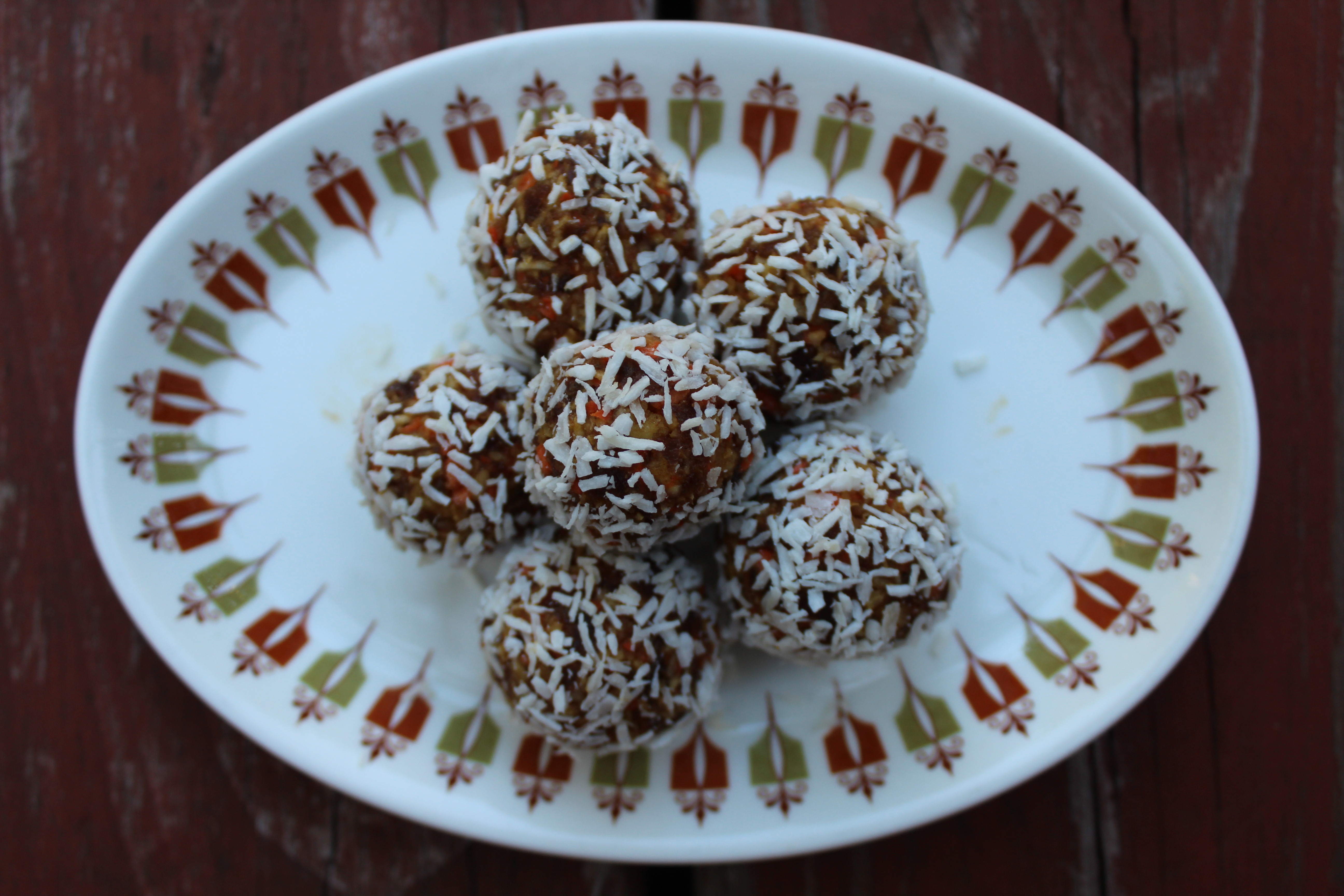 I have a major sweet tooth and I love creating recipes that are healthy alternatives to unhealthy desserts.  You might not consider Carrot Cake to be that unhealthy, I mean it does have carrots, right?  But carrot cake you buy at a typical grocery store can be loaded with sugar and oils! Here is a super quick and easy, healthy Carrot Cake dessert (or snack) that I guarantee will satisfy your sweet tooth!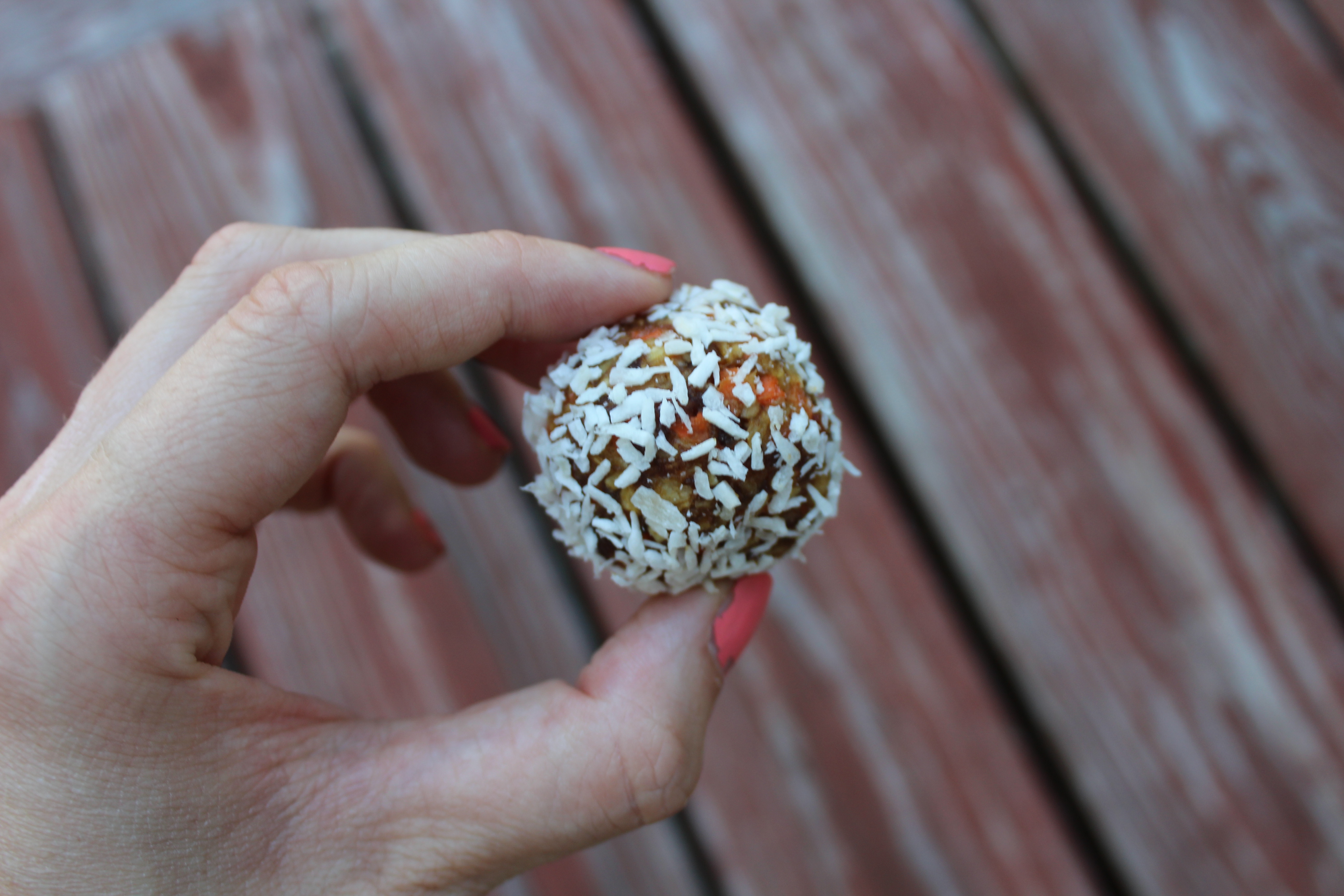 Recipe:1 Cup pitted Medjool Dates½ Cup chopped carrot½ Cup of shredded coconut½ Cup of chopped pecans1 Teaspoon of cinnamonPinch of gingerPinch of nutmeg2 Tablespoons of water (you can add a little extra if needed to form a thicker consistency) Instructions:Mix all ingredients in a food processor until it’s a thick dough consistencyRoll dough into golf ball sized bites- roll them in shredded coconut if you desirePlace on cookie sheet and pop into the freezer for at least a half hourEnjoy!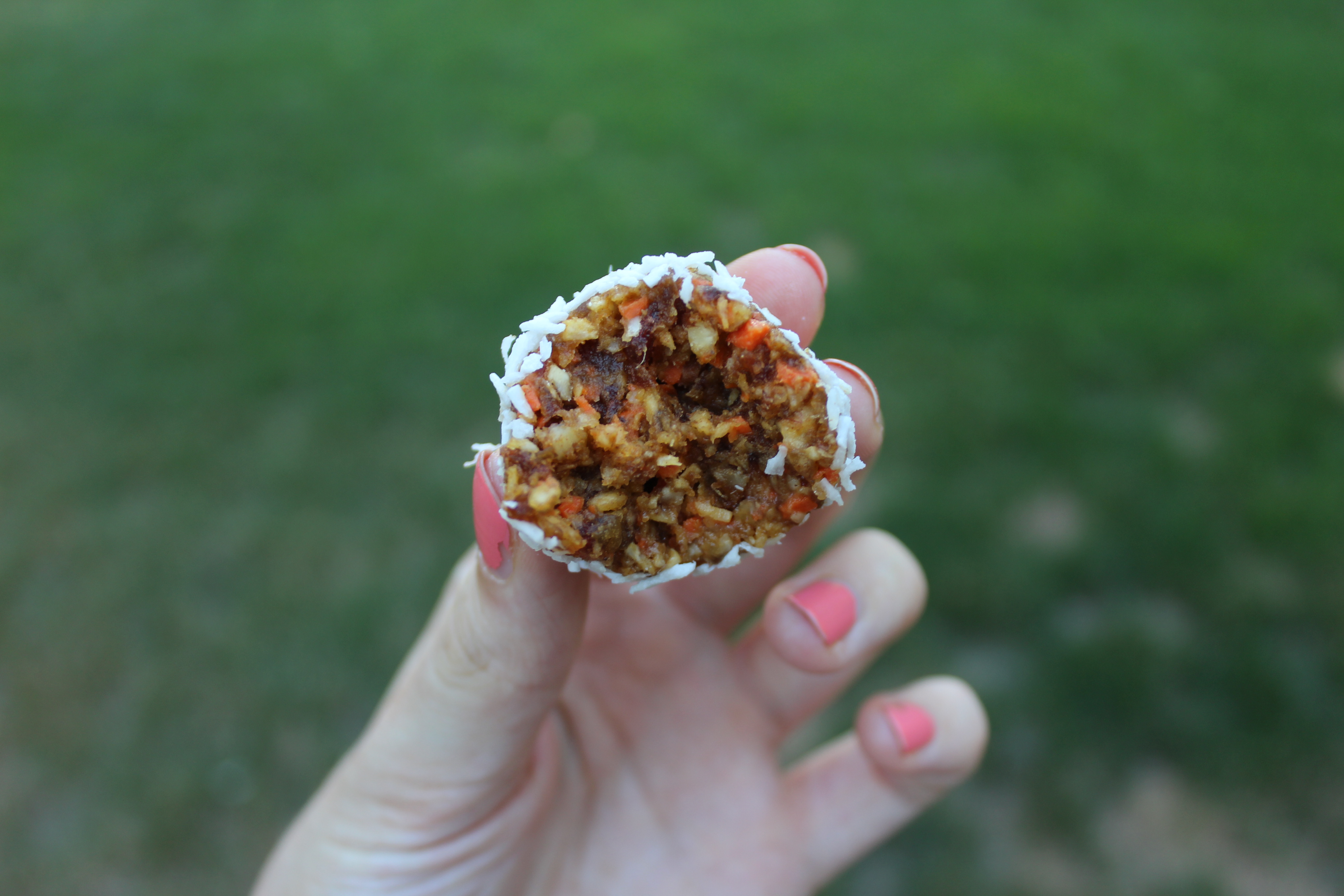 